Filet d’un prisme triangulaire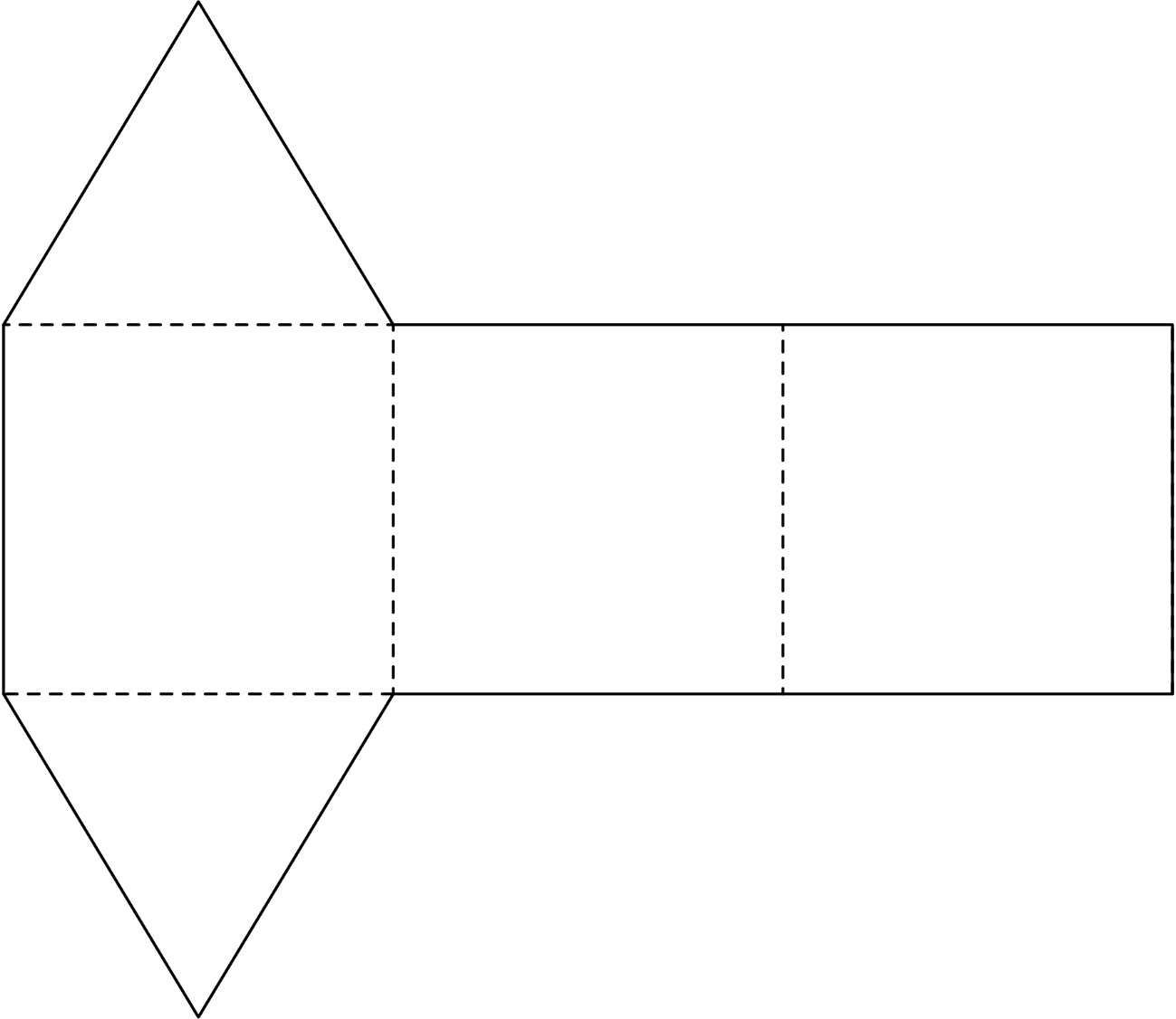 